LVK Itálie S1A - 2023Aktuální informace LVK - S1A Itálie:https://www.piancavallo.cz/piancavallo/https://www.youtube.com/watch?v=eNKquVjbnrIVšeobecné podmínky CK  https://www.forline.cz/soubory-ke-stazeni/~/FileHandler.ashx?FileID=82243Organizace kurzu /epidemiologická opatření/V současné době nejsou známa žádná epidemiologická opatření, která by nějak omezovala účast žáků na lyžařském výcvikovém kurzu.Pojištění žáků školou: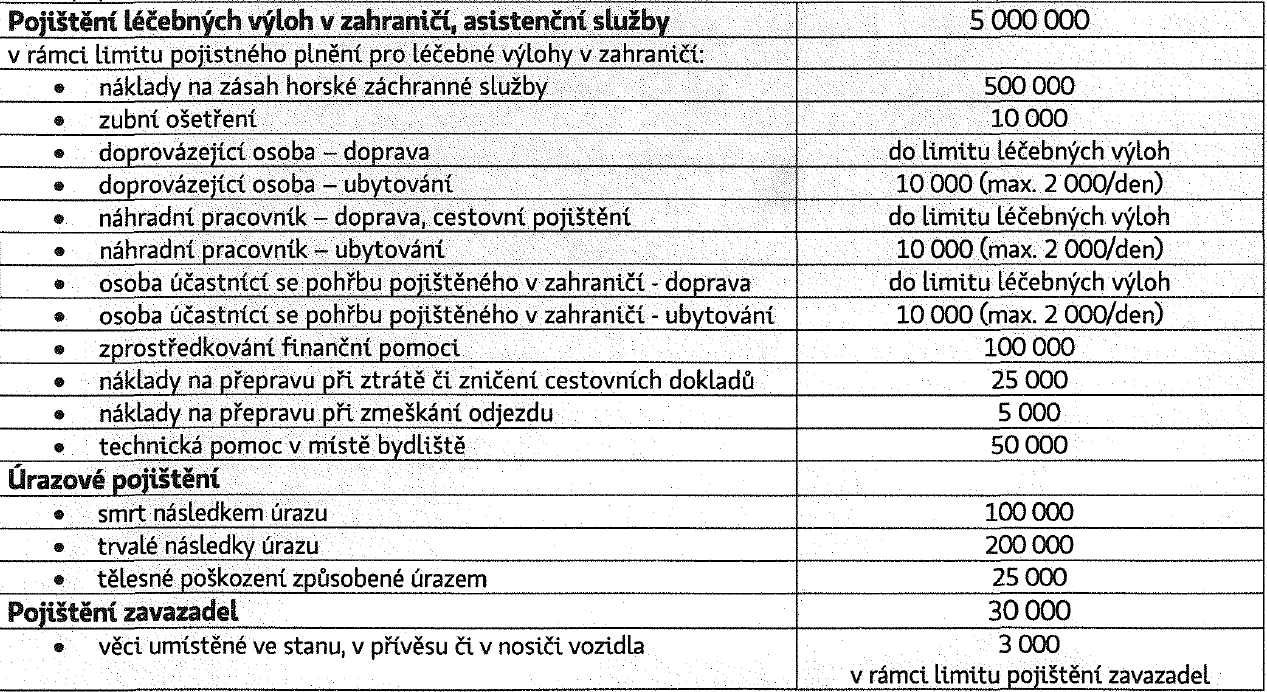 Organizace LVK Odjezd: neděle 19.2.2023  ze Zastávky od vlakového nádraží, ráno – čas bude upřesněn/zpravidla 08:00/Návrat: sobota 25.2.2023 v  brzkých ranních hodinách do Zastávky- vlakové nádražíMísto pobytu: Itálie – středisko PiancavalloDoprava: autobus CKMísto výcviku: Lyžařské středisko Piancavallo – ubytování hotel u sjezdovkyStrava: polopenze / zahájení večeří v den příjezdu, ukončení večeří v den odjezdu/Ubytování: 3-5 lůžkové pokoje se sociálním zařízením, pension Casa Stella MontisVedoucí kurzu: Mgr. Zuzana Rosendorfová Doporučené vybavení na horyna lyžování šponovky, oteplovačky nebo šusťákyvětrovku nebo teplou bundu s kapucísvetr, fleecová mikinačepice 2xrukavice 2xponožky, podkolenky – silnější na lyžování, slabší na denní nošeníteplé spodní prádlo (spodky, triko, punčocháče, termo prádlo)2x tričko na denní nošeníPyžamoOblečení pro pobyt na pensionu (tepláky)Domácí obuvToaletní potřeby, krém na opalování /vyšší faktor/,pomáda na rtyMastný krém bez vody na obličejRučníkLyžařské brýle, sluneční brýle s UV filtrem, lyžařská helma povinně!!!!! Batoh na jídlo – cesta, svahPas nebo občanský průkaz!!!!!!!!!Kartičku zdravotní pojišťovny platnou pro státy EU, doklad o pojištění léčebných výloh v zahraničí (pokud    jste si individuálně vyřizovali vyšší plnění)Osobní léky, obinadlo/zdravotní dotazník odevzdáte zdravotníkovi kurzu dle pokynu/Lyže se seřízeným bezpečnostním vázáním Lyže uložené ve vaku, lyžařské hole, sjezdařské boty22 Čestné prohlášení o bezinfekčnosti – datum na něm musí souhlasit se dnem odjezdu – obdržíte                  od zdravotníka kurzuKapesné na stravu/oběd/ a pití na svah, event. na případný nákup dle individuální potřebySouhlas s cestou do zahraničí, prohlášení rodičů o seřízení vázání/není třeba potvrzení servisu/, potvrzení o bezinfekčnosti, – odevzdáváte Mgr. Rosendorfové před odjezdem u autobusuSe žáky jsme již měli informační schůzku a budeme mít další schůzku před lyžařským kurzem v hodině tělesné výchovy, kde se budou moci zeptat na vše, co bude aktuálně třeba. Na schůzce také dostanou v psané podobě: Potvrzení o bezinfekčnosti, Souhlas s cestou do zahraničí + Prohlášení o seřízení vázáníEmailem dostanou rodiče všechny potřebné informace a formuláře v elektronické podobě včetně Potvrzení o bezinfekčnosti, Souhlas s cestou do zahraničí + Prohlášení o seřízení vázání. Dále také Plán kurzu s časem odjezdu, Denní program, Povinnosti služby a další informace v souvislosti s realizací kurzu.V případě dotazu info na emailu:zahradnicek@gzastavka.czrosendorfovaz@gzastavka.cz